„ ЦЕНТЪР ЗА ПСИХИЧНО ЗДРАВЕ - СОФИЯ” ЕООДГр.София 1202, бул. „Сливница” № 309 , тел.931-81-17 email : odpzss@mail.bgЗАПОВЕД 323 /06.07.2021год.На основание чл. 97, ал. 1 от ППЗОПНАРЕЖДАМ:Назначавам комисия в състав:Председател: Стефка Дикова - завеждащ АСЧленове:1. Соня Дикова – служител ЧР      2.д-р Румен Стоянов - началник ЗАЛ 	Комисията да отвори, разгледа, оцени и класира получените оферти за обществена поръчка по чл. 20, ал. 3 от ЗОП с предмет: „Отпечатване и доставяне на ваучери за храна на персонала на „Център за психично здраве – София” ЕООД“ 	Място на съхранение на документите, свързани с обществената поръчка, до приключване работата на комисията да се съхраняват в „Деловодството“ на ЦПЗ-София ЕООД.	Комисията да изготви протокол отразяващ дейността си, съгласно изискванията на ЗОП в срок до 09.07.2021г.Настоящата заповед да се връчи на лицата е за сведение и изпълнение.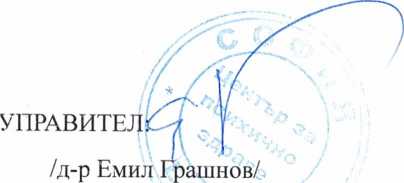 